ANNEXE No 4 AUX STATUTS DE L’UNIVERSITÉ CHARLESBLASON DE L’UNIVERSITÉ CHARLES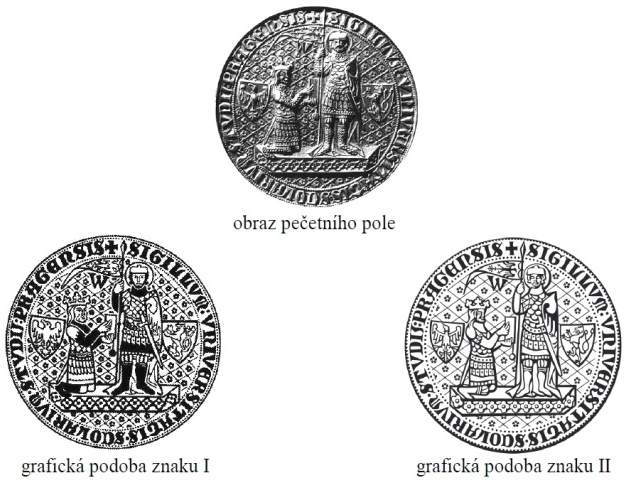 Représentation de la face du sceauReprésentation graphique du blason I			Représentation graphique du blason II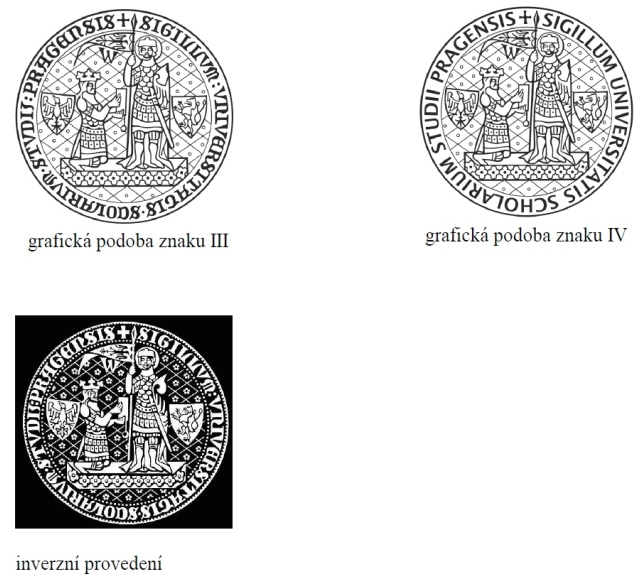 Représentation graphique du blason III			Représentation graphique du blason IVCouleurs inversées